                РОССИЙСКАЯ  ФЕДЕРАЦИЯ			 РОСТОВСКАЯ ОБЛАСТЬОРЛОВСКИЙ РАЙОНМУНИЦИПАЛЬНОЕ ОБРАЗОВАНИЕ«КАМЫШЕВСКОЕ СЕЛЬСКОЕ ПОСЕЛЕНИЕ»АДМИНИСТРАЦИЯ КАМЫШЕВСКОГО СЕЛЬСКОГО ПОСЕЛЕНИЯПОСТАНОВЛЕНИЕ09.02.2021                                      № 08                                   х. КамышевкаВ соответствии с Федеральным законом от 6 октября 2003 года № 131-(Ф3 «Об общих принципах организации местного самоуправления в Российской Федерации», Федеральным законом от 25 февраля 1999 года № 39-03 «Об инвестиционной деятельности в Российской Федерации, осуществляемой в форме капитальных вложений», в целях улучшения инвестиционного климата и повышения инвестиционной привлекательности Муниципального образования «Камышевское сельское поселение», обеспечения стабильных условий деятельности инвесторов в	Камышевском сельском поселении, руководствуясь статьей  Устава Муниципального образования «Камышевское сельское поселение» постановляю:Утвердить Положение о муниципальной поддержке инвестиционной деятельности в Муниципальном образовании «Камышевское сельское поселение»  согласно приложения к постановлению.Настоящее постановление вступает в силу с даты официального опубликования.          Глава АдминистрацииКамышевского сельского поселения 				В.Е. Канатова				                                                                                    Приложение к постановлению Администрации Камышевского сельского поселения от 09.02.2021 № 08 Положение о муниципальной поддержке инвестиционной деятельности в Муниципальном образовании «Камышевское сельское поселение» в соответствии с Уставом Муниципального образования «Камышевское сельское поселение»Общие положения1. Настоящее Положение регулирует отношения, возникающие в связи с оказанием органами местного самоуправления Муниципального образования «Камышевское сельское поселение» в соответствии с Уставом Муниципального образования «Камышевское сельское поселение» мер муниципальной поддержки инвесторам на территории Муниципального образования «Камышевское сельское поселение»  в соответствии с Уставом Муниципального образования «Камышевское сельское поселение».Основными принципами муниципальной поддержки являются:равенство прав инвесторов на муниципальную поддержку, оказываемую в соответствии с настоящим Положением;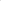 открытости, гласности публичных процедур по предоставлению муниципальной поддержки инвесторам в формах и на условиях, предусмотренных настоящим Положением;невмешательства в деятельность инвесторов, за исключением случаев защиты законных прав и интересов иных лиц;сотрудничество органов местного самоуправления Муниципального образования «Камышевское сельское поселение»  в соответствии с Уставом Муниципального образования «Камышевское сельское поселение» и инвесторов получателей муниципальной поддержки при выполнении принятых на себя обязательств;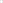 подотчетность получателей муниципальной поддержки органам местного самоуправления Муниципального образования «Камышевское сельское поселение» в соответствии с Уставом Муниципального образования «Камышевское сельское поселение», в части целевого и эффективного использования предоставленной финансовой поддержки.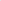 З. Приоритетными направлениями инвестиционной деятельности на территории муниципального образования «Камышевское сельское поселение» в соответствии с Уставом муниципального образования «Камышевское сельское поселение» являются:) создание новых рабочих мест,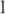 производство социально значимой продукции (работ, услуг);развитие инновационного производства;техническое перевооружение и модернизация производства;формирование высокотехнологичного агропромышленного производства;6) реализация муниципальных программ муниципального образования «Камышевское сельское поселение» в соответствии с Уставом муниципального образования «Камышевское сельское поселение»;производство импортозамещающей продукции и внедрение импортозамещающих технологий;улучшение экологических показателей Муниципального образования «Камышевское сельское поселение» в соответствии с Уставом Муниципального образования «Камышевское сельское поселение»;внедрение энерго- и ресурсосберегающих технологий1.Формы муниципальной поддержки инвестиционной деятельности на территории Муниципального образования «Камышевское сельское поселение» в соответствии с Уставом Муниципального образования «Камышевское сельское поселение»Муниципальная поддержка предоставляется посредством организационной, информационной и финансовой поддержки и с использованием иных форм в соответствии с законодательством Российской Федерации.Организационная поддержка осуществляется посредством:1 ) организации семинаров, конференций, форумов по проблемам осуществления инвестиционной деятельности, ярмарок инвестиционных проектов;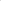 2) консультаций и участия в подготовке инвестиционных проектов (бизнеспланов);З) содействия развитию инфраструктуры субъектов инвестиционной деятельности на территории Муниципального образования «Камышевское сельское поселение» в соответствии с Уставом Муниципального образования «Камышевское сельское поселение»;4) иных средств организационной поддержки, не противоречащих законодательству Российской Федерации.б. Информационная поддержка субъектов инвестиционной деятельностипредоставляется путем:1 ) оказания субъектам инвестиционной деятельности методической и консультационной помощи;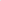 размещения информации об инвестиционных проектах, являющихся объектами поддержки, на официальных сайтах органов местного самоуправления  Муниципального образования «Камышевское сельское поселение» в соответствии с Уставом Муниципального образования «Камышевское сельское поселение» в информационно-телекоммуникационной сети «Интернет»;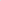 представления инвестиционных проектов, являющихся объектами поддержки, на российских и международных форумах, конференциях, презентациях, выставках, в которых участвуют органы местного самоуправления Муниципального образования «Камышевское сельское поселение» в соответствии с Уставом Муниципального образования «Камышевское сельское поселение»;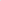 Перечень указанных приоритетных направлений муниципальной поддержки инвестиционной деятельности является примерным н определяется муниципальным образованием самостоятельно.иных средств информационной поддержки, не противоречащих законодательству Российской Федерации.7. Финансовая поддержка осуществляется посредством:применения налоговых льгот, предоставления инвестиционных налоговых кредитов в порядке, установленном законодательством Российской Федерации;предоставления на конкурсной основе муниципальных гарантий по инвестиционным проектам за счет средств местного бюджета в порядке, утвержденным представительным органом Муниципального образования «Камышевское сельское поселение» в соответствии с Уставом Муниципального образования «Камышевское сельское поселение» и настоящим Положением;предоставления льгот по аренде помещений и земельных участков, находящихся в муниципальной собственности, используемых в целях осуществления инвестиционной деятельности в рамках реализации инвестиционных проектов в соответствии с муниципальными правовыми актами Муниципального образования «Камышевское сельское поселение» в соответствии с Уставом Муниципального образования «Камышевское сельское поселение»;предоставления на конкурсной основе субсидий за счет средств местного бюджета Муниципального образования «Камышевское сельское поселение» в соответствии с Уставом Муниципального образования «Камышевское сельское поселение» для возмещения части затрат на уплату процентов по кредитам, полученным для реализации инвестиционных проектов, в том числе процентов по кредитным договорам финансовой аренды (лизинга) на безвозмездной и безвозвратной основе;иных средств финансовой поддержки, не противоречащих законодательству Российской Федерации.Ведущий специалист	                                                      Т.А.Воробинская Об  утверждении положения о муниципальной поддержке инвестиционной деятельности в Муниципальном образовании «Камышевское сельское поселение» в соответствии с Уставом Муниципального образования «Камышевское сельское поселение»